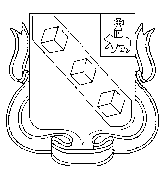 ПРОЕКТБЕРЕЗНИКОВСКАЯ ГОРОДСКАЯ ДУМА ПЕРМСКОГО КРАЯVII СОЗЫВРЕШЕНИЕ №			Дата принятия               2022 г.В соответствии с пунктом 5 статьи 30 Федерального закона  от 31 июля 2020 г. № 248-ФЗ «О государственном контроле (надзоре) и муниципальном контроле в Российской Федерации», пунктом 5.2 раздела V Положения о муниципальном жилищном контроле на территории муниципального образования «Город Березники» Пермского края, утвержденного решением Березниковской городской Думы от 15 ноября 2021 г. № 200,Березниковская городская Дума РЕШАЕТ:1.Утвердить прилагаемыеключевые показатели муниципального  жилищного контроля и их целевые значения, индикативные показатели при осуществлении муниципального жилищного контроля  на территории муниципального образования  «Город Березники» Пермского края (далее – ключевые и индикативные показатели).2.Официально опубликовать настоящее решение в официальном печатном издании – газете «Два берега Камы» и разместить его полный текст, состоящий из настоящего решения и ключевых и индикативных показателей, указанных в пункте 1 настоящего решения,   на Официальном портале правовой информации города Березники, на официальных сайтах Березниковской городской Думы и Администрации города Березники в информационно-телекоммуникационной сети «Интернет».3.Настоящее решение вступает в силу со дня его официального опубликования в официальном печатном издании и распространяется на правоотношения, возникшие с 01.03.2022 г. 4.Контроль за исполнением настоящего решения возложить на комиссию по экономической политике Березниковской городской Думы.Глава города Березники-глава администрации города Березники 				                                         К.П.СветлаковПредседатель  Березниковской городской Думы                                                        Э.В.СмирновУТВЕРЖДЕНЫрешением Березниковской городской Думыот Ключевые показатели муниципального  жилищного контроля и их целевые значения, индикативные показатели при осуществлении муниципального жилищного контроля  на территории муниципального образования  «Город Березники» Пермского края1.Оценка результативности и эффективности деятельности по осуществлению муниципального жилищного контроля на территории муниципального образования «Город «Березники» Пермского края (далее соответственно – муниципальный жилищный контроль, муниципальное образование) осуществляется на основе системы показателей результативности и эффективностидеятельности муниципального лесного контроля.2.Основные понятия:1)контрольный орган – Администрация города Березники в лице Управления имущественных и земельных отношений администрации города Березники;2)контролируемые лица – юридические лица, индивидуальные предприниматели, граждане;3)отчетный период – под отчетным периодом понимается:в 2022 году – период с 01 марта по 31 декабря 2022 года,с 2023 года – календарный год;4)иные понятия, применяемые по тексту, применяются в тех же значениях, в которых они применяются в Федеральном законе от 
31 июля 2020 г. № 248-ФЗ «О государственном контроле (надзоре) и муниципальном контроле в Российской Федерации» (далее – Федеральный закон о контроле), в муниципальных правовых актах органов местного самоуправления муниципального образования.3.В систему показателей результативности и эффективности деятельности муниципального жилищного контроля входят:1)ключевые показатели муниципального жилищного контроляна территории муниципального образования (далее - ключевые показатели);2)индикативные показатели муниципального жилищного контроляна территории муниципального образования (далее - индикативные показатели).4.Ключевые показатели (далее – КП) их целевые значения:4.1.Ключевой показатель КП-1 рассчитывается по формуле:КП-1 % = (А/Б)*100%, где:А-общее количество нарушений, выявленных при проведении контрольных мероприятий в рамках муниципального жилищного контроля, и не устраненных;Б- общее количество, нарушений выявленных при  проведении контрольных мероприятий в рамках муниципального жилищного контроля.4.2.Ключевой показатель КП-2 рассчитывается по формуле:КП-2 % = (А/Б)*100%, где:А- количество обоснованных жалоб на действия (бездействие) контрольного органа и (или) его должностного лица при проведении контрольных мероприятий;Б-общее количество жалоб на действия (бездействие) контрольного органа и (или) его должностного лица при проведении контрольных мероприятий.4.3.Ключевой показатель КП-3 рассчитывается по формуле:КП-3 % = (А/Б)*100%, где:А- количество контрольных мероприятий, по результатам которых были выявлены нарушения, за которые действующим законодательством Российской Федерации предусмотрена административная и иная ответственность, но не  были приняты меры по привлечению к соответствующей ответственности;Б-общее количество контрольных мероприятий, по результатам которых были выявлены нарушения, за которые действующим законодательством Российской Федерации предусмотрена административная и иная ответственность.5.Индикативные показатели:1)количество профилактических мероприятий (информирований и консультирований), проведенных за отчетный период;2)количество контрольных мероприятий (инспекционных визитов, рейдовых осмотров, документарных проверок, выездных проверок, наблюдений за соблюдением обязательных требований, выездных обследований) проведенных за отчетный период;3)количество контрольных мероприятий, по результатам которых выявлены нарушения обязательных требований, за отчетный период..Об утверждении ключевых показателей муниципального  жилищного контроля и их целевых значений, индикативных показателей при осуществлении муниципального жилищного контроля  на территории муниципального образования «Город Березники» Пермского краяКлючевые показателиЦелевые значения(%)КП-1 «Доляустраненных нарушений обязательных требований из числа выявленных нарушений  обязательных требований при проведении контрольных мероприятий в рамках муниципального жилищного контроля»70 КП-2 «Доля обоснованных жалоб на действия (бездействие) органа муниципального контроля и (или) его должностного лица при проведении контрольных (надзорных) мероприятий»0КП-3 «Доля контрольных мероприятий, по результатам которых были выявлены нарушения, за которые действующим законодательством Российской Федерации предусмотрена административная и иная ответственность, но не  были приняты меры по привлечению к соответствующей ответственности»0